                 MAŠNI NAMENI župnij PZD / od 19. avgusta do 26. avgusta 2018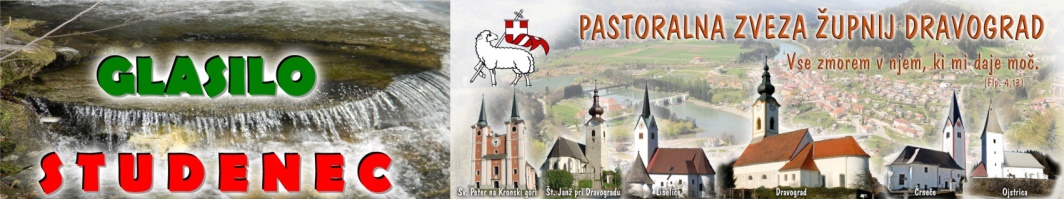                      19.8.2018                                                          Številka 33 / 2018 Naročila Katekizma o obhajiluObhajanje evharistične daritve je v celoti naravnano na globoko zedinjenje vernikov s Kristusom po obhajilu. Prejeti obhajilo (biti pri obhajilu) pomeni prejeti Kristusa samega, ki se je daroval za nas. Gospod se obrača na nas z nujnim vabilom, naj ga prejemamo v zakramentu evharistije: »Resnično, resnično vam povem: če ne jeste mesa Sina človekovega in ne pijete njegove krvi, nimate življenja v sebi« (Jn 6,53). Če naj odgovorimo na to povabilo, se moramo pripravljati na ta tako velik in tako svet trenutek. Kdor se zaveda kakega velikega greha, mora prejeti zakrament sprave, preden pristopi k obhajilu. Da bi se primerno pripravili na prejem tega zakramenta, se bodo verniki držali posta, ki je predpisan v njihovi Cerkvi. Telesna drža (kretnje, oblačila) bo izražala spoštljivost, slovesnost, veselje tega trenutka, v katerem Kristus postane naš gost. S samim smislom evharistije se sklada, da verniki, če so pripravljeni, kakor se zahteva, prejmejo obhajilo vsakokrat, ko se udeležijo maše. Cerkev obvezuje vernike, da so se ob nedeljah in praznikih dolžni udeleževati Božje liturgije, in jim živo priporoča, da prejmejo sveto evharistijo ob nedeljah in praznikih ali še pogosteje, če je možno, celo vsak dan.                                                                                                                    Po: Evharistija – nebeško dobra hrana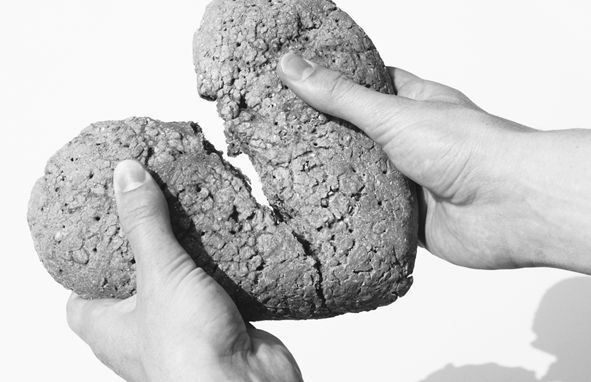 ----------------------------------------------------------------------------------------------------Gospod, hvala ti, ker si kruh življenja. 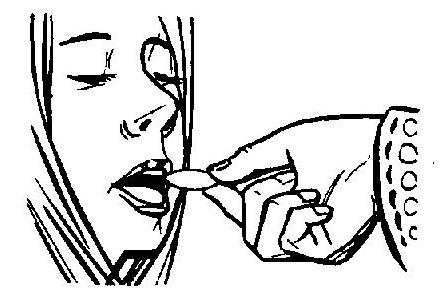 Hvala, ker ob obhajanju svete evharistije lahko prejemamo tvoje telo pod podobo kruha. Napolni nas s svojo milostjo, da bomo zmogli tudi potem, ko bomo stopili iz tvojega svetišča, živeti tako, da te bodo drugi po nas spoznali.  20.NAVADNA nedelja19. avgust 8.008.009.309.3011.0011.0015.00ŠT – † IVAN V.- 8.obl. Č – † PO NAMENU ŠP – † STANKO C.D –  † KAISERJEVI  SB – lepa nedelja s procesijo: † MARTIN Č.                                                   †  MARIJA B. L – † PETER st., ml.VERNEKER, VLADO R. in PAVEL K.Grubar. vrh: † STANISLAVA Z..p.d.Rodaf - r                         † KAREL R. st. - r  Ponedeljek20.avgust Sv. Bernard, opat  16.0018.30DSČ – PO NAMENUD – PO NAMENU   Torek21.avgust Sv.Pij X.papež18.00Č – † sodelavci in sodelavke gledališke skupine ČrnečeSreda22.avgustDevica Marija kraljica 18.0018.30Č – V ZAHVALOD –  † IVAN M.  Četrtek23. avgust Sv.Roza iz Lime 18.00Č – † VID F. (Fredi z družino)Petek24. avgustSv. Jernej, apos.   18.00Č – † EPŠEKOVISobota25. avgustSv. Ludvik IX.,kralj11.0016.3017.0018.0018.30D – krstni dan v Dravogradu  SK – poroka Vogel-JovanovičŠT – † HINKO L. – (60.r.d) in ++ REPOLUSKOVI Č – † MARIJA M. – 8.obl. in LUDVIK -9.obl.D – večerna nedeljska maša: † ROZALIJA R., HEDVIKA          L., ZOFIJA G., MAKSI R. ter ZA ZDRAVJE           IN SREČO v DRUŽINI                       21.NAVADNA nedelja26. avgust 8.008.009.309.3010.3011.0015.00ŠT – † FERDINAND K. – 10.obl.       † RAJKO K.in ++ KOLARJEVI Č – † č.sestra MARIJA KADIŠ ŠP – †  KATJA J. in SOR.         † LJUDMILA D. in ++ JURČIČEVID –  † ALOJZ P. (krstna nedelja - Valentina) L –  procesija ob 10.30 iz Libelič v Potoče (Bach) in lepa nedelja:                                               † JOŽE R. in pri hiši pomrliO – † ALOJZ in FRANC P. ter JURIJ S.       † MOJCA K. – osmina pogreba   Č – srečanje starejših v GD Črneče- s sveto mašo 